Schooner Alice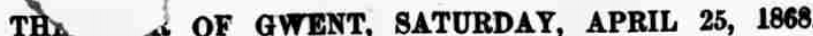 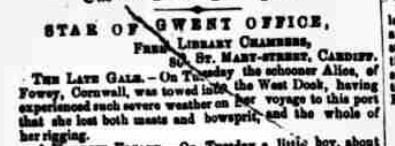 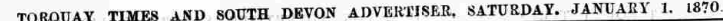 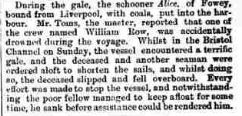 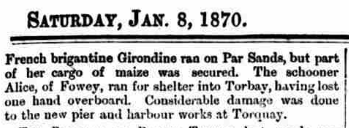 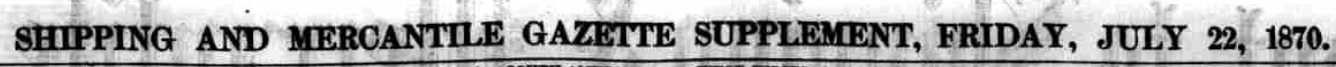 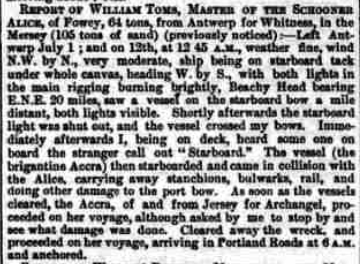 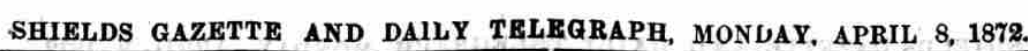 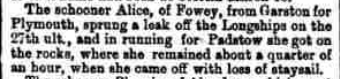 Vessel NameOfficial NumberOfficial NumberSignal lettersRig /Type Where builtWhere builtBuilderBuilderYear builtYear builtYear builtYear endYear endreg tonsreg tonsreg tonsALICE83978397KBWRschoonerschoonerFranceFrance18521852188518856969  OWNERS/ MANAGERS/REGISTRATION DETAILS  OWNERS/ MANAGERS/REGISTRATION DETAILSNotesNotesNotesNotesNotesNotesNotesNotesMASTERSMASTERSMASTERSMASTERSMASTERSMASTERSregistered 16th December 1862 in Fowey.1865 Wm.Toms,Par.  1880 John Stribley, Padstowregistered 16th December 1862 in Fowey.1865 Wm.Toms,Par.  1880 John Stribley, Padstow25th April 1868 she was towed into the West Dock,Cardiff having her masts almost level with the deck, her bulwarks stove In. and her hull much damaged. She was in the Channel on Sunday during the gale which tore away her running rigging and damaged her so seriously that she ran for shelter to Milford, and was afterwards towed to Cardiff. Off register 188525th April 1868 she was towed into the West Dock,Cardiff having her masts almost level with the deck, her bulwarks stove In. and her hull much damaged. She was in the Channel on Sunday during the gale which tore away her running rigging and damaged her so seriously that she ran for shelter to Milford, and was afterwards towed to Cardiff. Off register 188525th April 1868 she was towed into the West Dock,Cardiff having her masts almost level with the deck, her bulwarks stove In. and her hull much damaged. She was in the Channel on Sunday during the gale which tore away her running rigging and damaged her so seriously that she ran for shelter to Milford, and was afterwards towed to Cardiff. Off register 188525th April 1868 she was towed into the West Dock,Cardiff having her masts almost level with the deck, her bulwarks stove In. and her hull much damaged. She was in the Channel on Sunday during the gale which tore away her running rigging and damaged her so seriously that she ran for shelter to Milford, and was afterwards towed to Cardiff. Off register 188525th April 1868 she was towed into the West Dock,Cardiff having her masts almost level with the deck, her bulwarks stove In. and her hull much damaged. She was in the Channel on Sunday during the gale which tore away her running rigging and damaged her so seriously that she ran for shelter to Milford, and was afterwards towed to Cardiff. Off register 188525th April 1868 she was towed into the West Dock,Cardiff having her masts almost level with the deck, her bulwarks stove In. and her hull much damaged. She was in the Channel on Sunday during the gale which tore away her running rigging and damaged her so seriously that she ran for shelter to Milford, and was afterwards towed to Cardiff. Off register 188525th April 1868 she was towed into the West Dock,Cardiff having her masts almost level with the deck, her bulwarks stove In. and her hull much damaged. She was in the Channel on Sunday during the gale which tore away her running rigging and damaged her so seriously that she ran for shelter to Milford, and was afterwards towed to Cardiff. Off register 188525th April 1868 she was towed into the West Dock,Cardiff having her masts almost level with the deck, her bulwarks stove In. and her hull much damaged. She was in the Channel on Sunday during the gale which tore away her running rigging and damaged her so seriously that she ran for shelter to Milford, and was afterwards towed to Cardiff. Off register 1885Toms 1858-70                  Toms 1858-70                  Toms 1858-70                  Toms 1858-70                  Toms 1858-70                  Toms 1858-70                  